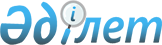 О внесении изменений в решение Аккольского районного маслихата от 25 декабря 2020 года № С 65-1 "О бюджетах города районного значения, села, сельских округов на 2021-2023 годы"Решение Аккольского районного маслихата Акмолинской области от 10 декабря 2021 года № С 13-1
      Аккольский районный маслихат РЕШИЛ:
      1. Внести в решение Аккольского районного маслихата "О бюджетах города районного значения, села, сельских округов на 2021-2023 годы" от 25 декабря 2020 года № С 65-1 (зарегистрировано в Реестре государственной регистрации нормативных правовых актов под№ 8328), следующие изменения:
      пункт 1 изложить в новой редакции:
      "1. Утвердить бюджет города Акколь на 2021 - 2023 годы, согласно приложениям 1, 2 и 3 соответственно, в том числе на 2021 год в следующих объемах:
      1) доходы – 446 365,0 тысяч тенге, в том числе:
      налоговые поступления – 89 009,3 тысяч тенге;
      неналоговые поступления – 525,7 тысяч тенге;
      поступления трансфертов – 356 830,0 тысяч тенге;
      2) затраты – 455 815,0 тысяч тенге;
      3) чистое бюджетное кредитование – 0,0 тысяч тенге;
      4) сальдо по операциям с финансовыми активами – 0,0 тысяч тенге;
      5) дефицит (профицит) бюджета – -9 450,0 тысяч тенге;
      6) финансирование дефицита (использование профицита) бюджета – 9 450,0 тысяч тенге.";
      приложения 1, 28, 29 к указанному решению изложить в новой редакции согласно приложениям 1, 2, 3 к настоящему решению.
      2. Настоящее решение вводится в действие с 1 января 2021 года. Бюджет города Акколь на 2021 год Целевые трансферты из областного бюджета бюджетам города районного значения, села, сельских округов на 2021 год Целевые трансферты из районного бюджета бюджетам города районного значения, села, сельских округов на 2021 год
					© 2012. РГП на ПХВ «Институт законодательства и правовой информации Республики Казахстан» Министерства юстиции Республики Казахстан
				
      Секретарь Аккольскогорайонного маслихата

Д.Салыбекова
Приложение 1 к решению
Аккольского районного
маслихата от 10 декабря
2021 года № С 13-1Приложение 1 к решению
Аккольского районного
маслихата от 25 декабря
2020 года № С 65-1
Категория
Категория
Категория
Категория
Сумма тысяч тенге
Класс
Класс
Класс
Сумма тысяч тенге
Подкласс
Подкласс
Сумма тысяч тенге
Наименование
Сумма тысяч тенге
1
2
3
4
5
I. ДОХОДЫ
446 365,0
1
Налоговые поступления
89 009,3
01
Подоходный налог 
10 505,8
2
Индивидуальный подоходный налог
10 505,8
04
Налоги на собственность
76 329,1
1
Налоги на имущество
3 463,9
3
Земельный налог
13 665,0
4
Налог на транспортные средства
59 200,2
05
Внутренние налоги на товары, работы и услуги
2 174,4
4
Сборы за ведение предпринимательской и профессиональной деятельности
2 174,4
2
Неналоговые поступления
525,7
06
Прочие неналоговые поступления
525,7
1
Прочие неналоговые поступления
525,7
4
Поступления трансфертов 
356 830,0
02
Трансферты из вышестоящих органов государственного управления
356 830,0
3
Трансферты из районного (города областного значения) бюджета
356 830,0
Функциональная группа
Функциональная группа
Функциональная группа
Функциональная группа
Сумма тысяч тенге
Администратор бюджетных программ
Администратор бюджетных программ
Администратор бюджетных программ
Сумма тысяч тенге
Программа
Программа
Сумма тысяч тенге
Наименование
Сумма тысяч тенге
1
2
3
4
5
II. Затраты
455 815,0
01
Государственные услуги общего характера
33 227,0
124
Аппарат акима города районного значения, села, поселка, сельского округа
33 227,0
001
Услуги по обеспечению деятельности акима города районного значения, села, поселка, сельского округа 
33 227,0
07
Жилищно-коммунальное хозяйство
261 755,8
124
Аппарат акима города районного значения, села, поселка, сельского округа
261 755,8
007
Организация сохранения государственного жилищного фонда города районного значения, села, поселка, сельского округа
500,0
008
Освещение улиц в населенных пунктах
88 320,0
009
Обеспечение санитарии населенных пунктов
29 472,8
010
Содержание мест захоронений и погребение безродных
320,0
011
Благоустройство и озеленение населенных пунктов
42 500,0
014
Организация водоснабжения населенных пунктов
100 643,0
08
Культура, спорт, туризм и информационное пространство
24 790,0
124
Аппарат акима города районного значения, села, поселка, сельского округа
24 790,0
028
Проведение физкультурно-оздоровительных и спортивных мероприятий на местном уровне
24 790,0
12
Транспорт и коммуникации
136 042,2
124
Аппарат акима города районного значения, села, поселка, сельского округа
136 042,2
012
Строительство и реконструкция автомобильных дорог в городах районного значения, селах, поселках, сельских округах
1 492,2
013
Обеспечение функционирования автомобильных дорог в городах районного значения, селах, поселках, сельских округах
134 550,0
III. Чистое бюджетное кредитование
0,0
IV. Сальдо по операциям с финансовыми активами 
0,0
V. Дефицит (профицит) бюджета 
-9 450,0
VI. Финансирование дефицита (использование профицита) бюджета
9 450,0Приложение 2 к решению
Аккольского районного
маслихата от 10 декабря
2021 года № С 13-1Приложение 28 к решению
Аккольского районного
маслихата от 25 декабря
2020 года № С 65-1
Наименование
Сумма тысяч тенге
1
2
Всего
527 579,6
Целевые текущие трансферты
527 579,6
в том числе:
Аппарат акима города Акколь
249 353,0
На оплату труда государственных служащих
8 920,0
Установка спортивной площадки в городе Акколь 
24 790,0
На ремонт автомобильных дорог 
115 000,0
На ремонт системы водоснабжения и водоотведения
100 643,0
Аппарат акима Урюпинского сельского округа Аккольского района
50 094,1
На оплату труда государственных служащих
3 998,0
На ремонт автомобильных дорог 
19 650,0
На ремонт системы водоснабжения и водоотведения
26 446,1
Аппарат акима Кенесского сельского округа Аккольского района
16 392,0
На оплату труда государственных служащих
4 392,0
На развитие жилищно-коммунального хозяйства
12 000,0
Аппарат акима Наумовского сельского округа Аккольского района
63 689,6
На оплату труда государственных служащих
2 956,0
Установка спортивной площадки в селе Наумовка
13 000,0
На ремонт автомобильных дорог 
19 650,0
На ремонт системы водоснабжения и водоотведения
18 083,6
На развитие жилищно-коммунального хозяйства
10 000,0
Аппарат акима Карасайского сельского округа Аккольского района
25 782,0
На оплату труда государственных служащих
2 782,0
Установка спортивной площадки в селе Кына 
13 000,0
На развитие жилищно-коммунального хозяйства
10 000,0
Аппарат акима Новорыбинского сельского округа Аккольского района
45 897,7
На оплату труда государственных служащих
2 685,0
На ремонт автомобильных дорог 
19 650,0
На ремонт системы водоснабжения и водоотведения
13 562,7
На развитие жилищно-коммунального хозяйства
10 000,0
Аппарат акима Енбекского сельского округа Аккольского района
4 586,0
На оплату труда государственных служащих
4 586,0
Аппарат акима Жалгызкарагайского сельского округа Аккольского района
37 455,2
На оплату труда государственных служащих
3 595,0
На ремонт автомобильных дорог 
19 650,0
На ремонт системы водоснабжения и водоотведения
4 210,2
На развитие жилищно-коммунального хозяйства
10 000,0
Аппарат акима села Азат Аккольского района
34 330,0
На оплату труда государственных служащих
4 680,0
На ремонт автомобильных дорог 
19 650,0
На развитие жилищно-коммунального хозяйства
10 000,0Приложение 3 к решению
Аккольского районного
маслихата от 10 декабря
2021 года № С 13-1Приложение 29 к решению
Аккольского районного
маслихата от 25 декабря
2020 года № С 65-1
Наименование
Сумма тысяч тенге
1
2
Всего
219 402,7
Целевые текущие трансферты
217 910,5
в том числе:
Аппарат акима города Акколь
90 063,8
Обеспечение функционирования автомобильных дорог
3 000,0
Освещение улиц в населенных пунктах
35 320,0
Обеспечение санитарии населенных пунктов
24 443,8
На благоустройство населенных пунктов 
27 300,0
Аппарат акима Урюпинского сельского округа Аккольского района
45 748,8
На оплату труда государственных служащих
2 561,0
Освещение улиц в населенных пунктах
18 000,0
Обеспечение санитарии населенных пунктов
1 500,0
Обеспечение деятельности государственных органов
2 687,8
Обеспечение функционирования автомобильных дорог
20 000,0
На ремонт системы водоснабжения 
1 000,0
Аппарат акима Кенесского сельского округа Аккольского района
23 528,5
На оплату труда государственных служащих
1 103,0
Освещение улиц в населенных пунктах
10 200,0
Обеспечение санитарии населенных пунктов
1 460,5
На благоустройство населенных пунктов 
1 500,0
Организация водоснабжения населенных пунктов
500,0
Обеспечение деятельности государственных органов
2 465,0
На ремонт системы водоснабжения 
6 300,0
Аппарат акима Наумовского сельского округа Аккольского района
8 159,1
На оплату труда государственных служащих
1 416,0
Освещение улиц в населенных пунктах
3 536,5
На благоустройство населенных пунктов 
458,0
Обеспечение функционирования автомобильных дорог
1 454,7
На ремонт системы водоснабжения 
200,0
Обеспечение деятельности государственных органов
1 093,9
Аппарат акима Карасайского сельского округа Аккольского района
6 528,5
На оплату труда государственных служащих
1 416,7
Освещение улиц в населенных пунктах
700,0
Обеспечение функционирования автомобильных дорог
700,0
На благоустройство населенных пунктов 
1 500,0
Обеспечение санитарии населенных пунктов
300,0
Организация водоснабжения населенных пунктов
870,0
Обеспечение деятельности государственных органов
1 041,8
Аппарат акима Новорыбинского сельского округа Аккольского района
17 383,7
На оплату труда государственных служащих
1 260,5
Обеспечение функционирования автомобильных дорог
1 500,0
Освещение улиц в населенных пунктах
5 546,9
На ремонт системы водоснабжения 
1 976,3
Обеспечение санитарии населенных пунктов
2 300,0
На благоустройство населенных пунктов 
300,0
На капитальные расходы государственного органа
4 500,0
Аппарат акима Енбекского сельского округа Аккольского района
8 768,9
На оплату труда государственных служащих
1 013,0
Обеспечение санитарии населенных пунктов
600,0
На благоустройство населенных пунктов 
1 831,0
Обеспечение деятельности государственных органов
824,9
На капитальные расходы государственного органа
4 500,0
Аппарат акима Жалгызкарагайскогосельского округа Аккольского района
9 909,6
На оплату труда государственных служащих
1 776,9
Освещение улиц в населенных пунктах
1 000,0
Обеспечение санитарии населенных пунктов
1 076,0
Организация водоснабжения населенных пунктов
192,1
Обеспечение деятельности государственных органов
5 864,6
Аппарат акима села Азат Аккольского района
7 819,6
На оплату труда государственных служащих
1 593,8
Обеспечение деятельности государственных органов
600,9
Освещение улиц в населенных пунктах
624,9
Обеспечение санитарии населенных пунктов
500,0
На капитальные расходы государственного органа
4 500,0
Целевые трансферты на развитие
1 492,2
в том числе:
1 492,2
Аппарат акима города Акколь
1 492,2
Развитие транспортной инфраструктуры
1 492,2